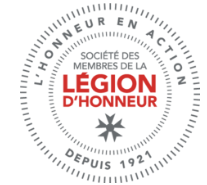 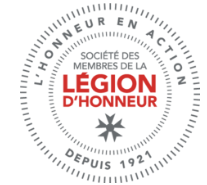                                                           INVITATIONLe Colonel Rémy CHABAUD, commandant le 1er Régiment Etranger de Génie,Monsieur Guy CHATEAU, Président de la section du Gard de la Société des Membres de la Légion d’Honneur,Le Colonel (e.r) Alain DAVID, président du comité du Gard rhodanienVous prient de leur faire l’honneur et l’amitié de participer à la matinée d’information et d’échanges qu’ils organisent au Régiment, quartier Général ROLLET - 30290  l’Ardoise-LaudunJeudi 29 février, de 10h00 à 14h00Programme :9h45 : accueil au régiment10h00-11h00 : présentation de la salle d’honneur. 40 ans d’histoire régimentaire.11h00- 11h30 : séquence comité du Gard Rhodanien et intervention de la section.11h30 – 12h15 : visite commentée de la salle mines, explosifs et munitions.12h15 – 13h45 : repas en présence des cadres du régiment décorés de la Légion d’honneur.14h00 : départ---------------------------------------------------------------------------------------------------------------------------Bulletin Réponse (A adresser avant le Jeudi 22 février au soir, terme de rigueur)Mme, Mr ……………………………………… Participera  à la matinée d’information 1er REG – SMLHSes coordonnées sont les suivantes (le 1er REG est une entité militaire à accès réservé) :NOM……………………………………………… Prénom………………………………………….Véhicule - Marque………………………… Type…………………………….. Immatriculation………………………………….Un chèque de 22,50€ à l’ordre de SMLH du Gard vous sera demandé à votre arrivée.Inscription (uniquement par mèl) à smlh30@gmail.com ,  copie alain-perken.david@orange.fr